ДЕПАРТАМЕНТ   ОБРАЗОВАНИЯ  МЕСТНОЙ  АДМИНИСТРАЦИИМУНИЦИПАЛЬНОЕ КАЗЕННОЕ ДОШКОЛЬНОЕ ОБРАЗОВАТЕЛЬНОЕ  УЧРЕЖДЕНИЕ «ДЕТСКИЙ  САД № 60»  г.о.  НАЛЬЧИККАБАРДИНО-БАЛКАРСКОЙ РЕСПУБЛИКИул. ИНГУШСКАЯ, 9а                                                                                        ИНН 0711038474тел.97-65-32, 97-63-89                      e-mail: nshds-60@mail.ru                       КПП  072601001ПРИКАЗ №33                                                                              «31» августа 2021 годаОб организации питания	С целью организации сбалансированного рационального питания детей в МКДОУ Д/С № 60, строгого выполнения и соблюдения технологии приготовления блюд в соответствии с меню, выполнением норм и калорийности, а также осуществления контроля по данному вопросу в 2021-2022 учебном году,Приказываю:Организовать питание детей в учреждении  в соответствии с «10-дневным меню для организации питания детей, посещающих дошкольные образовательные учреждения с 12 часовым режимом функционирования». Изменения в меню разрешается вносить только с разрешения заведующей ДОУ;Попечительскому совету учреждения периодически (по плану ПС) проводить контроль за организацией питания в МКДОУ Д/С №60;В соответствии с функциональными обязанностями и СанПиН  возложить ответственность за организацию питания на шеф-повара – Битокову Л.Х.;Составлять меню накануне предшествующего дня, указанного в меню. При составлении меню учитывать следующие требования:- определять нормы на каждого ребенка, проставляя норму выхода блюд;- в меню ставить подписи заведующей ДОУ и повара.Представлять меню для утверждения заведующей накануне предшествующего дня, указанного в меню;Возврат и добор продуктов оформлять накладной не позднее 9.00 часов;Сотрудникам пищеблока, отвечающим за организацию питания в учреждении, разрешается работать только по утвержденному и правильно оформленному меню;За своевременность доставки продуктов, точность веса, количество, качество и ассортимент получаемых со склада возложить ответственность на кладовщика Макоеву М.А.;Обнаруженные некачественные продукты или их недостачу оформлять актом;Выдачу продуктов со склада в пищеблок производить в соответствии с утвержденным заведующим меню не позднее 15:00 предшествующего дня, указанного в меню;В целях организации контроля приготовления пищи закладку основных продуктов в котлы производить в присутствии медсестры Дерновской Н.В.;Шеф – повару Битоковой Л.Х. необходимо:- строго соблюдать технологию приготовления блюд;- выдавать готовую продукцию только после снятия пробы бракеражной комиссией с обязательной отметкой вкусовых качеств, готовности блюд в бракеражном журнале; Работникам пищеблока необходимо раздеваться в специально отведенном месте; На пищеблоке необходимо иметь:- инструкции по охране труда и технике безопасности, должностные инструкции, инструкции по соблюдению санитарно – противоэпидемического режима;- картотеку технологии приготовления блюд;- медицинскую аптечку;- график выдачи готовых  блюд;- нормы готовых блюд, контрольное блюдо;- суточную пробу за 2 суток;Ответственность за организацию питания детей каждой группы возложить на медсестру, воспитателей и помощников воспитателей;Во время приема пищи детьми воспитателям и младшим воспитателям заниматься непосредственно организацией питания детей, привитием культурно- гигиенических навыков;Утвердить график приема пищи:- завтрак с 8.30 – 9.00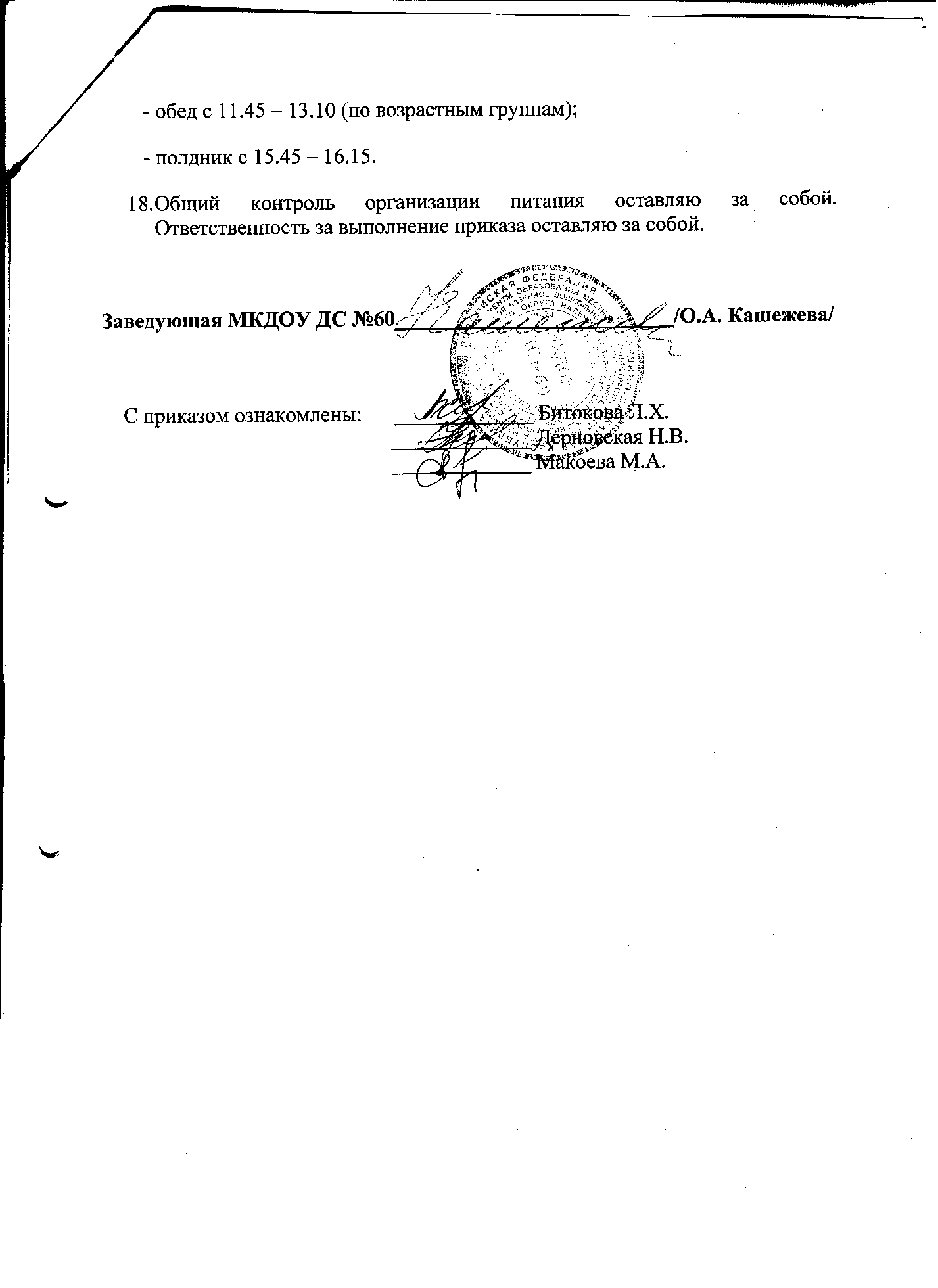 